			Board of Selectmen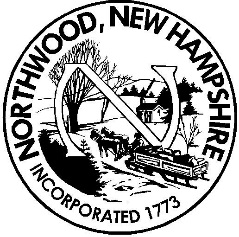 Meeting AgendaNorthwood Town HallDecember 11, 20186:00 p.m.Call to Order, Roll Call and Pledge of Allegiance Public Hearing – None scheduledCitizen’s Forum (no more than 3 minutes per person at Board’s discretion)Appointments –    6:15 PM	Gary Thornton- Wage Study	 7:00 PM	Jim Vaillancourt- TTF  Non-Public Session RSA 91-A:3, II (a – personnel, b – hiring of public employee)  New BusinessAcceptance of MinutesProcess Various Assessing Forms and ApplicationsApproval of Manifest(s)Approval of Purchase Orders Miscellaneous Signatures/Approvals ReportsFA and TA’s work requiring directives from BOSIndividual Selectman’s ReportsCitizen’s Forum (no more than 3 minutes per person at Board's discretion)AdjournmentAny person requiring interpretive or other accommodations is asked to contact the Town Office at least 48 hours prior to the start of the meeting.